附件1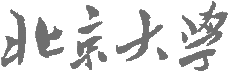 硕士生、博士生连续培养登记表（一式两份，一份学校留存，一份存个人档案）院、系（所、中心）：硕士专业：姓    名：学    号：硕士导师：申请攻读的博士专业：博士导师：申请日期：           年     月     日          北京大学研究生院注：附成绩单一份（学校留存件，由教务员老师提供）硕、博连读考核记录本人申请（包括简述本人的业务和外语水平、进一步学习和研究计划）申请人签字：年     月      日硕士生阶段已取得的科研成果硕士生阶段已取得的科研成果论文发表与接受情况参加科研项目情况获奖情况硕士阶段指导教师意见（就申请人的业务水平、工作能力、政治思想、学风等方面及是否同意硕、博连读培养提出意见）：签字：                      年       月      日硕士阶段指导教师意见（就申请人的业务水平、工作能力、政治思想、学风等方面及是否同意硕、博连读培养提出意见）：签字：                      年       月      日考核委员会意见（就申请人的业务水平、工作能力、政治思想、学风等方面及是否同意硕、博连读培养提出意见）：考核委员会                 委员（签名）：主席（签字）：年     月      日                                  接收该生的博士导师意见：签字：                      年       月      日院、系（所、中心）审核意见：                                                    （公章）主管院长（主任）签字：                       年       月      日研究生院意见：                                                    （公章）                  签字：                       年       月       日时间年    月    日地点方式考核委员会成员内容：   (不够可附页)                               记录人（签字）：内容：   (不够可附页)                               记录人（签字）：内容：   (不够可附页)                               记录人（签字）：内容：   (不够可附页)                               记录人（签字）：内容：   (不够可附页)                               记录人（签字）：内容：   (不够可附页)                               记录人（签字）：